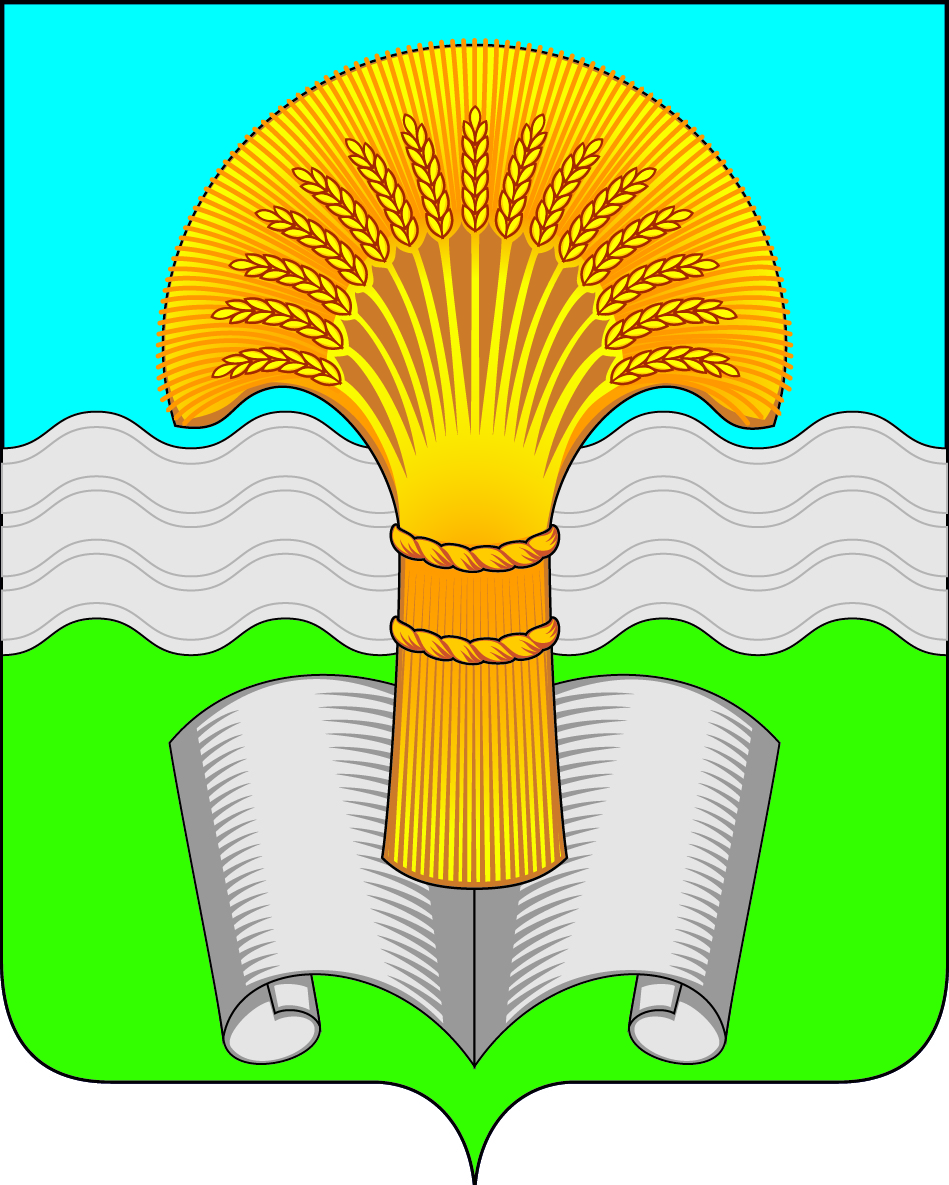 Районное Собрание муниципального района «Ферзиковский район»КАЛУЖСКОЙ ОБЛАСТИРЕШЕНИЕп. ФерзиковоО назначении публичных слушаний по проекту планировки и межевания территории по объекту «Проектирование и строительство пути необщего пользования к заводу ООО «Холсим (Рус) СМ» в пос. Ферзиково», примыкающего к пути общего пользования железнодорожной станции Ферзиково. 2 этап. Строительство железнодорожной инфраструктуры необщего пользования»Рассмотрев проект планировки и межевания территории по объекту «Проектирование и строительство пути необщего пользования к заводу ООО «Холсим (Рус) СМ» в пос. Ферзиково», примыкающего к пути общего пользования железнодорожной станции Ферзиково. 2 этап. Строительство железнодорожной инфраструктуры необщего пользования», в соответствии со статьями 42, 43, 45 Градостроительного кодекса Российской Федерации, Решением Районного Собрания муниципального района «Ферзиковский район» от 27 июня 2018 года №174 «О внесении изменений в Решение Районного Собрания муниципального района «Ферзиковский район» от 19 сентября 2005 года №3 «О публичных слушаниях в муниципальном районе «Ферзиковский район»», Районное Собрание муниципального района «Ферзиковский район» РЕШИЛО:Назначить публичные слушания по проекту планировки и межевания территории по объекту «Проектирование и строительство пути необщего пользования к заводу ООО «Холсим (Рус) СМ» в пос. Ферзиково», примыкающего к пути общего пользования железнодорожной станции Ферзиково. 2 этап. Строительство железнодорожной инфраструктуры необщего пользования» (приложение №1) на 21 декабря 2018 года в 17 часов 00 минут по адресу: Калужская область, Ферзиковский район, п. Ферзиково, ул. Карпова, д. 25. Образовать комиссию по проведению публичных слушаний по проекту решения о предоставлении разрешения на отклонение от предельных параметров разрешенного строительства объекта капитального строительства в следующем составе:Председатель: Дудла Руслан Николаевич – Депутат сельского поселения «Деревня Броны», избранный в состав Районного Собрания муниципального района «Ферзиковский район»;Заместитель председателя:Куделин Владимир Михайлович – Глава сельского поселения «Село Ферзиково»;Секретарь:Соколова Татьяна Анатольевна – Глава сельского поселения «Село Кольцово»;Члены:Генералов Александр Николаевич – Депутат сельского поселения «Село Ферзиково», избранный в состав Районного Собрания муниципального района «Ферзиковский район»;Худяков Иван Алексеевич – Глава сельского поселения «Деревня Красный Городок».Опубликовать настоящее Решение в газете Ферзиковского района «Ферзиковские вести» в течение 3 дней с момента принятия Решения.Настоящее Решение вступает в силу с момента официального опубликования.от 21 ноября 2018 года№____Глава муниципального района«Ферзиковский район»С.В. Терехов